PORTUGUÊS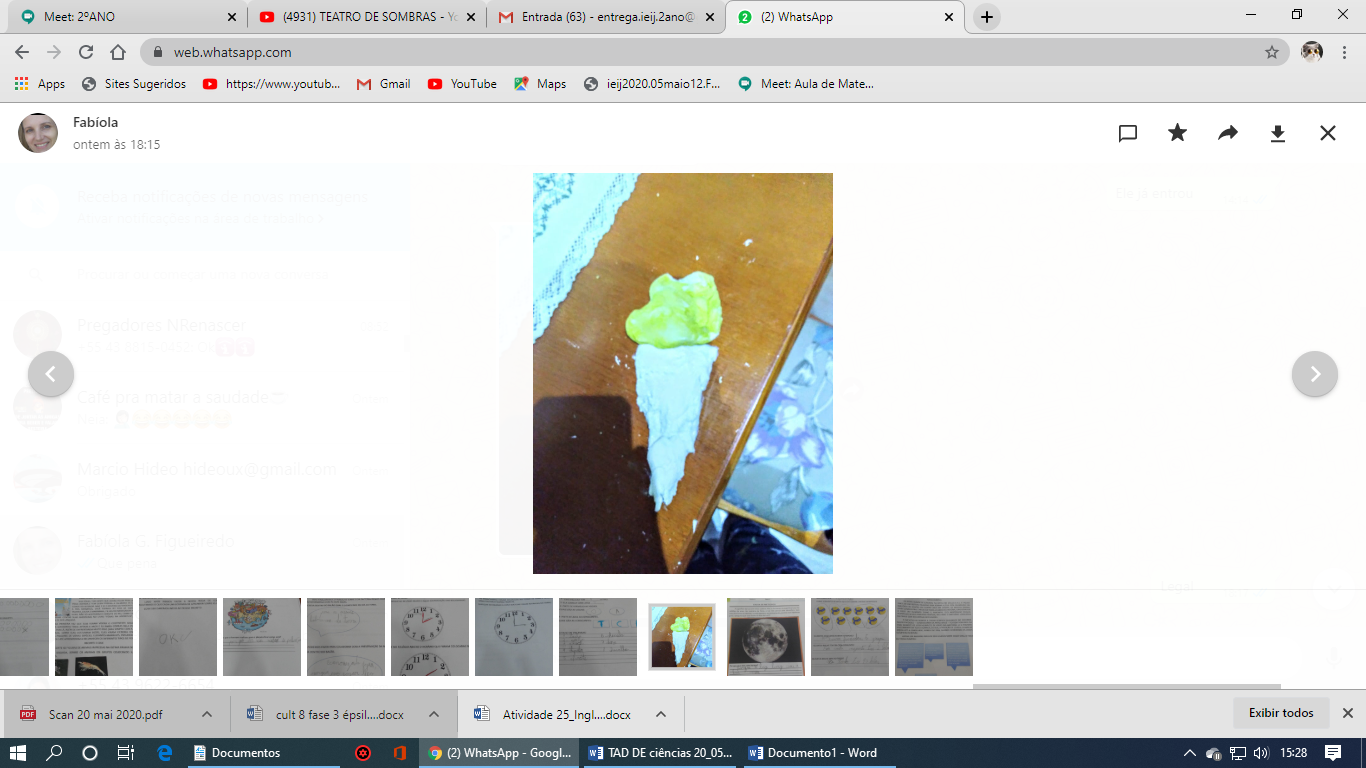 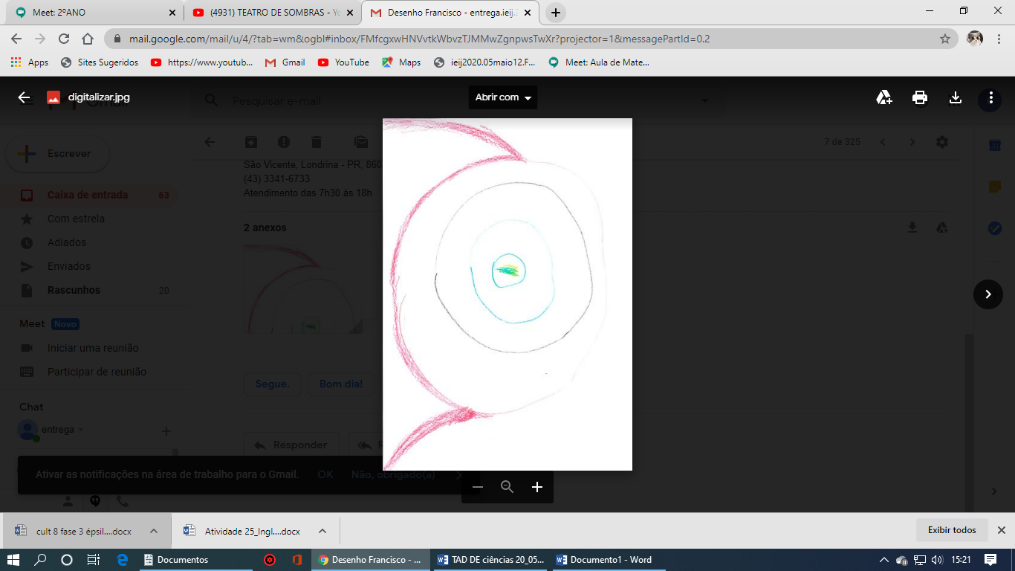 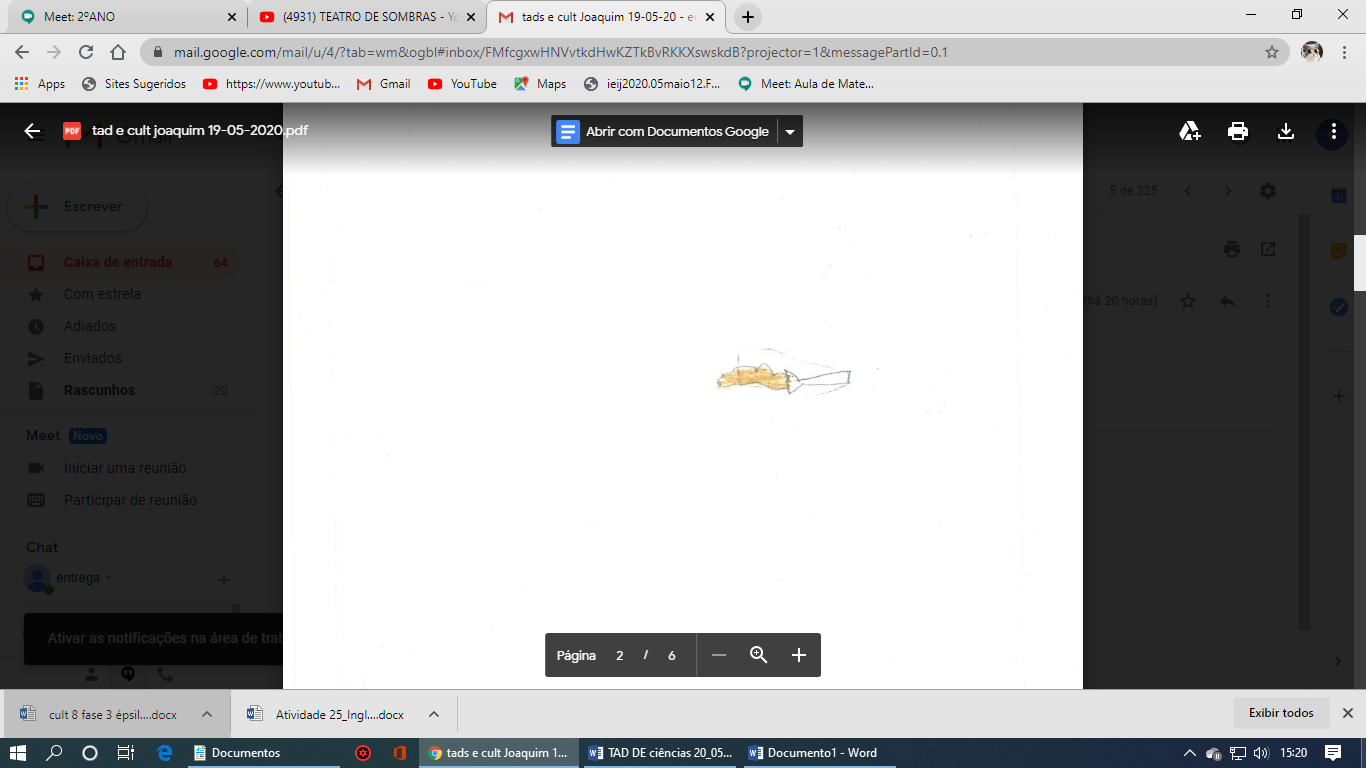 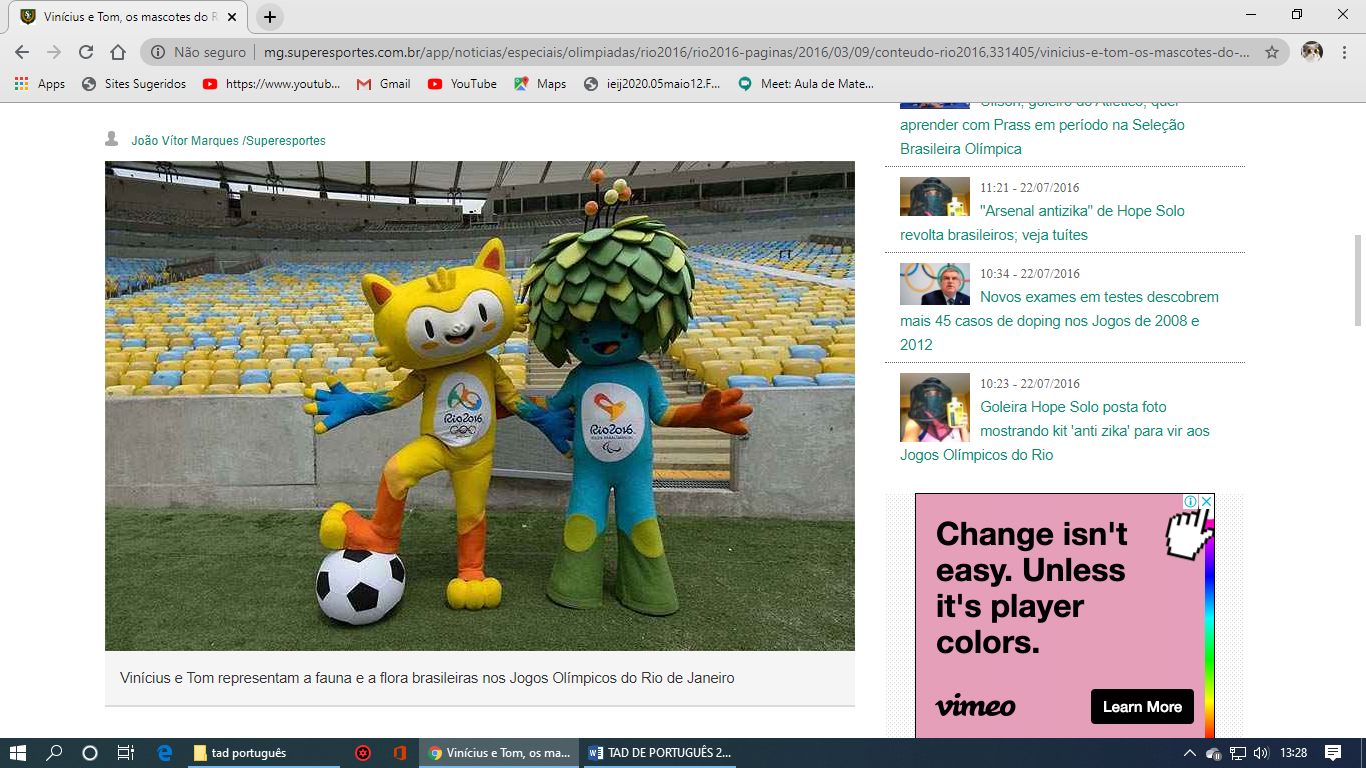                                                                                   MASCOTE	PINTE A PRIMEIRA LETRA DE VERDE.	PINTE AS VOGAIS DE AMARELO.	PINTE AS CONSOANTES DE AZUL.SEPARE EM SÍLABAS A PALVRA MASCOTE.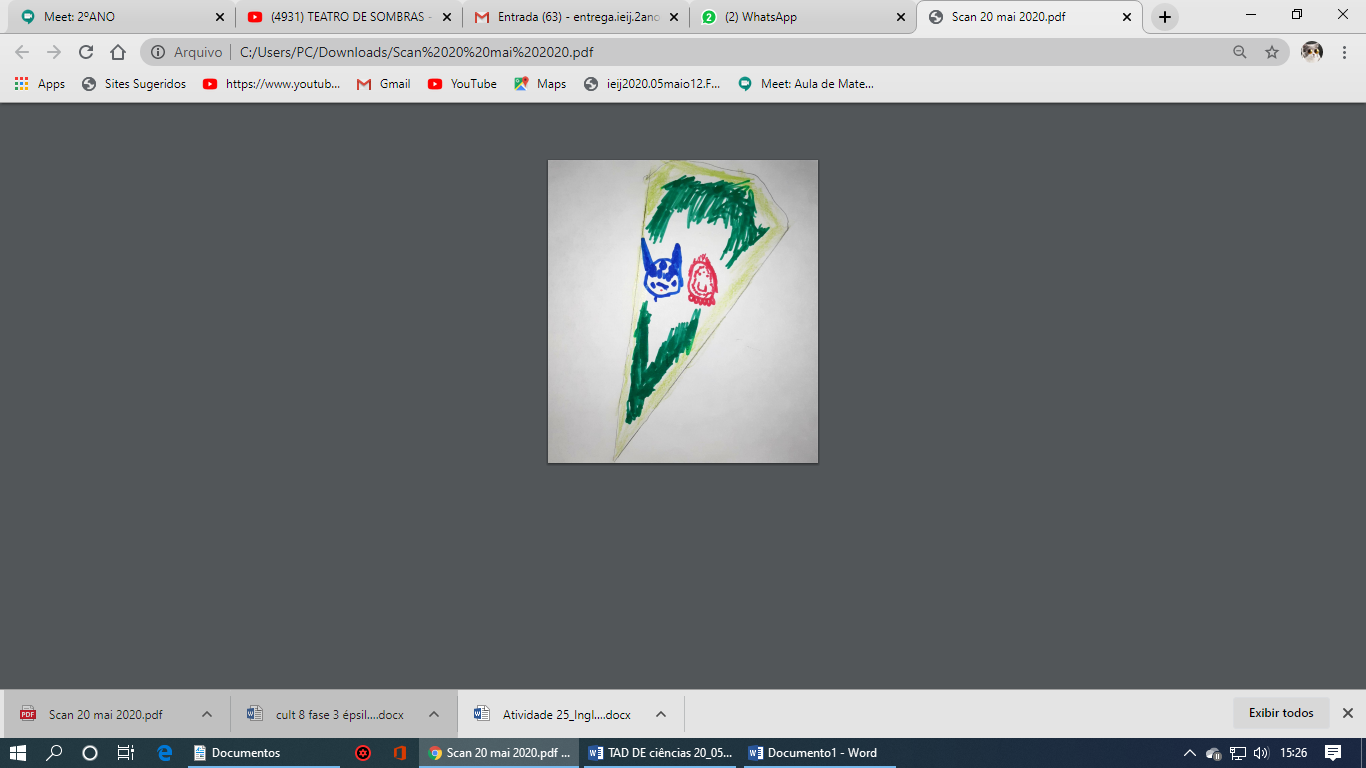 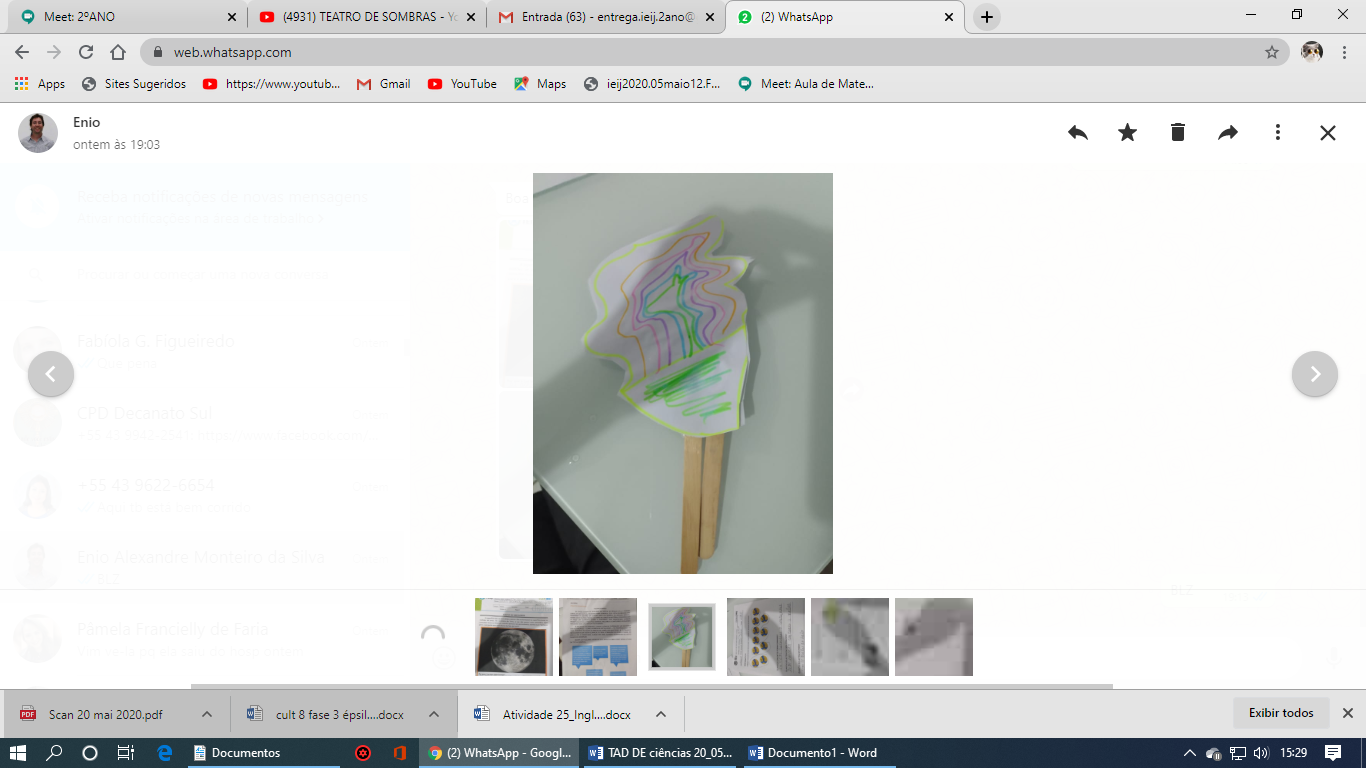 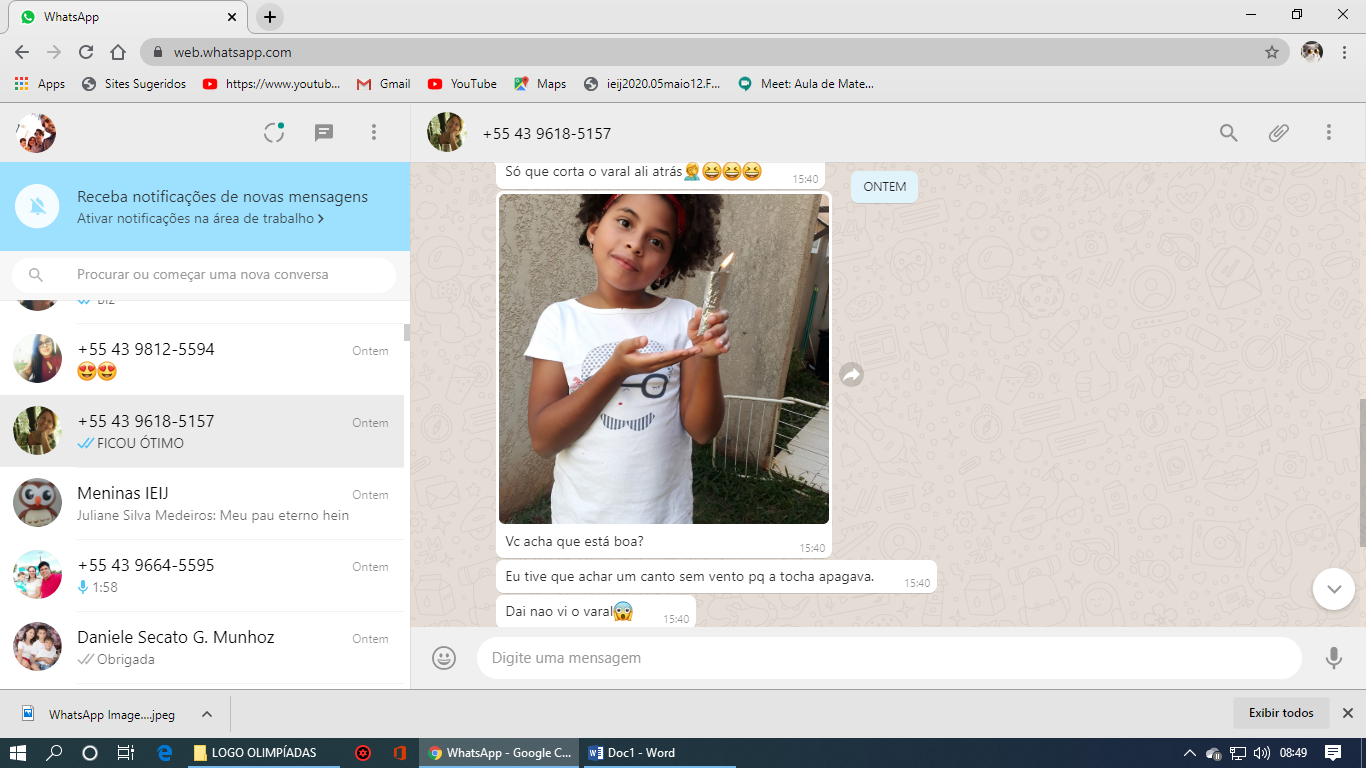 